                                                                                                          ПРОЕКТ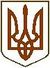 УКРАЇНАВОЗНЕСЕНСЬКА СІЛЬСЬКА РАДАЧЕРНІГІВСЬКОГО РАЙОНУ ЧЕРНІГІВСЬКОЇ ОБЛАСТІРІШЕННЯ(двадцять сьома сесія сьомого скликання)22 травня 2019 р.с. ВознесенськеЗ метою створення сприятливих умов для розвитку підприємницької діяльності шляхом встановлення економічно обґрунтованих фіксованих ставок єдиного податку для фізичних осіб-підприємців осіб відповідно до сучасних ринкових відносин та згідно з статтями 291-293 Податкового кодексу України, керуючись пунктом 24 частини першої статті 26 Закону України «Про місцеве самоврядування в Україні», Вознесенська сільська рада  в и р і ш и л а:1. Встановити фіксовані ставки єдиного податку для фізичних 
осіб-підприємців на території Вознесенської сільської ради на 2020 рік, залежно від виду господарської діяльності, які застосовують спрощену систему оподаткування, обліку та звітності:1.1. Для першої групи платників єдиного податку – 10 відсотків розміру прожиткового мінімуму для працездатних осіб, встановленого законом на                   1 січня податкового (звітного) року, на всі види діяльності згідно з КВЕД ДК 009:2010, які дозволені для даної групи платників Податковим кодексом України.1.2. Для другої групи платників єдиного податку – 20 відсотків розміру мінімальної заробітної плати, встановленої законом на 1 січня податкового (звітного) року, на всі види діяльності згідно з КВЕД ДК 009:2010, які дозволені для даної групи платників Податковим кодексом України.2. База та об’єкт оподаткування, податковий період та інші обов’язкові елементи єдиного податку визначаються згідно із главою 1 розділу ХIV Податкового кодексу України.3. Оприлюднити дане рішення на офіційному сайті Чернігівської районної ради в мережі Інтернет та на інформаційному стенді в приміщенні Вознесенської сільської ради.        3. Контроль за виконанням рішення покласти на постійну комісію сільської ради з питань бюджету.4. Рішення набирає чинності з 01 січня 2020 року.Про встановлення фіксованих ставок єдиного податку для фізичних осіб-підприємців на території Вознесенської сільської ради на 2020 рік(код згідно з КОАТУУ 7425585700)Сільський голова           В.П.Бригинець 
